～本明川水系で河川の活動をされている皆様へ～☆「河川協力団体」を募集します。◆本明川で自発的に河川の維持、河川環境の保全等に関する活動を行っている民間団体等で、河川管理者と協力・連携して活動を行う河川協力団体を募集します。「河川協力団体制度とは・・・・」　河川協力団体指定制度とは、自発的に河川の維持、河川環境の保全等に関する活動を行う民間団体等を、河川管理者と連携して活動する団体として法律上位置づけ、河川協力団体に指定し、自発的な活動を促進しようとするものです。「具体的な活動内容は・・・・」河川管理者に協力して行う河川工事又は河川の維持・河川敷（干陸地）の清掃、除草及び環境保全　等　河川の管理に関する情報又は資料の収集及び提供・不法行為の監視、河川利用の状況の把握　等河川の管理に関する調査研究・河川に生息する水生生物調査、動植物の外来種等の調査　等河川の管理に関する知識の普及及び啓発・河川の安全利用講習、防災マップづくり　等上記に掲げる活動に附帯する活動　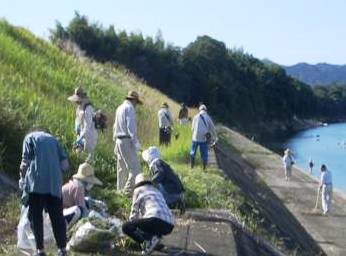 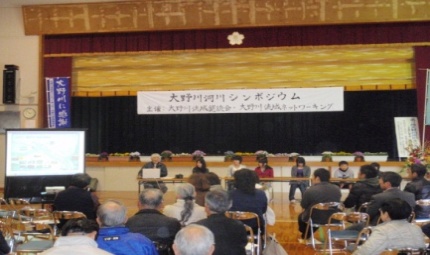 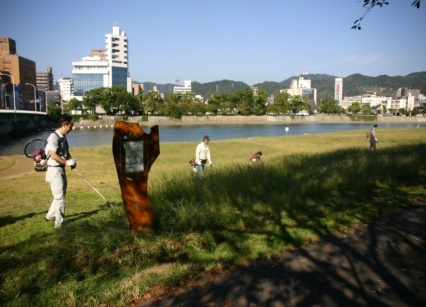 「募集区間は・・・・・」　【国土交通省長崎河川国道事務所管内です】　　・本明川　約７ｋ（諫早市本明町地先）～約－７ｋ（諫早市高来町金崎地先）の国管理区間　　・半造川　約３ｋ（諫早市小川町地先）～本明川合流点（諫早市川内町地先）の国管理区間　　・福田川　約１ｋ（諫早市八天町地先）～本明川合流点（諫早市泉町地先）の国管理区間「募集期間は・・・・」　　平成２８年１０月１７日（月）～平成２８年１２月１６日（金）まで　「どんな募集（申請）資格・募集（申請）書類となっていますか・・・・」１．募集要項ＰＤＦ　　２．申請書ｗｏｒｄ　　３．実績報告書ｗｏｒｄ４．実施計画書ｗｏｒｄ　　　５．河川協力団体指定準則ＰＤＦ　　６．申請資格⑩の要件を満たすことを証する書類　ｗｏｒｄ　　７．広報パンフＰＤＦ「問い合わせ先及び提出先は・・・・」持参の場合は、土曜日、日曜日及び祝日を除く、午前８時３０分から午後５時１５分までとし、郵送の場合は、募集期間内必着。　　　　〒８５１－０１２１　　長崎県長崎市宿町３１６番地１　　国土交通省 九州地方整備局 長崎河川国道事務所 河川管理課　　TEL　０９５－８３９－９８７９